		JOB DESCRIPTION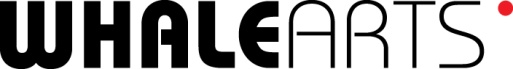 Summary of PostTo coordinate, develop and deliver Westburn CAN – an innovative community-led partnership project that will reduce carbon through a range of distinct but integrated interventions including an Environmental Arts and Culture Programme, Horticulture Hub, and community food provision.  The post is funded by the Climate Challenge Fund.Main Activities and Key ResponsibilitiesDevelop and support a local participation in all aspects of the Westburn CAN project.Facilitate a project steering group to assist with planning and delivery of Westburn CAN and support its long term sustainability Coordinate the delivery of an Environmental Arts & Culture ProgrammeWork with partners to deliver horticulture hub and training programmeWork with partners to develop thematic work around community buildsDeliver and coordinate and community events, including monthly CAN meetings/activitiesCreate partnership opportunities with local community organisations, public bodies, education and training providersUtilise and develop current volunteering policies, procedures and databasesConduct community consultations to support project development and evaluationMonitor and evaluate participation using central WHALE Arts’ systems and participative methods, in line with funding requirementsMonitor and evaluate performance of the Westburn CAN towards carbon reduction and community outcomesEnsure all project funding requirements are met, reports completed and effective communication maintained with fundersOther DutiesTo carry out occasional reception cover dutiesTo support the development of the WHALE Arts Agency programme, systems, policies and proceduresTo comply with relevant WHALE Arts Agency policiesTo undertake any relevant training in relation to the postJob descriptions cannot be exhaustive and the post-holder may, from time-to-time, be required to undertake other duties, which are broadly in line with the above key responsibilities. PERSON SPECIFICATIONEssential skillsEducated to degree level in arts, education, or community work - or able to demonstrate equivalent experience.Minimum 3 years experience in:Community engagement and an understanding of the importance of community-led 	development. Conceiving and delivering creative and/or community projects.Working with partners and participants to deliver project outcomes.Project development including writing project outlines, budgets and funding applications. Project management including managing budgets, setting up and working with 	administration systems, recruiting and managing volunteers.Excellent interpersonal skills, able to work without supervision and as part of a team. A good working knowledge of Microsoft Office is essential. Excellent written and verbal communication skills.Desirable SkillsExperience in design and delivery of community, arts, or horticulture projects.Knowledge of Wester Hailes community, local organisations and services.	RECRUITMENT DETAILSApplication Process:Apply in writing or by email, enclosing/attachingAn up to date CV detailing relevant education and employment experience.A covering letter demonstrating how your skills meet the Essential and Desirable Skills criteria of the job description.Details of two referees, including at least one previous employer.Applications should arrive at WHALE Arts Agency no later than 13:00 on Monday 3rd April. Late applications will not be considered.** Please note that interviews will be held on the 11th April at WHALE Arts**Equal Opportunities Monitoring:WHALE Arts Agency is committed to recruiting high quality candidates whose skills and experience are most suited to the job regardless of sex, race, colour, ethnic or national origin, religion (or beliefs), marital status, sexual orientation (or perceived sexual orientation), disability, age or political affiliation.  Please complete the Equal Opportunities form enclosed with the application pack. This information is for monitoring purposes only, will be treated as confidential and will not be used in the selection process. Contact Details:Allan FarmerWHALE Arts Agency30 Westburn GroveEdinburgh EH14 2SAT: 0131 458 3267	E: info@whalearts.co.uk	W: www.whalearts.co.uk Job TitleWestburn CAN Coordinator Accountable toWHALE Arts DirectorPersonnel responsible forProject volunteers and Associate ArtistsLocationWHALE Arts Centre.Outreach and detached work in the Wester Hailes area. Hours of Work14 hours per week worked flexibly to meet the demands of the post, including evenings and weekends where required.Contract LengthFixed term contact to 31st March 2018.Salary£24,193 (pro rata)